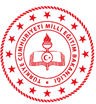 TC.MİLLÎ EĞİTİM BAKANLIĞIİşyeri Sağlık ve Güvenlik BirimiTC.MİLLÎ EĞİTİM BAKANLIĞIİşyeri Sağlık ve Güvenlik BirimiTC.MİLLÎ EĞİTİM BAKANLIĞIİşyeri Sağlık ve Güvenlik BirimiTC.MİLLÎ EĞİTİM BAKANLIĞIİşyeri Sağlık ve Güvenlik BirimiTC.MİLLÎ EĞİTİM BAKANLIĞIİşyeri Sağlık ve Güvenlik BirimiDöküman No	:05.04.FR.101Yayın No	01Yayın Tarihi	: 01/10/2019 Revizyon Tarihi	: .01../01./2024.Revizyon Sayısı	00Sayfa No	: 1 /1 Kurum/Birim Kodu: 709782Döküman No	:05.04.FR.101Yayın No	01Yayın Tarihi	: 01/10/2019 Revizyon Tarihi	: .01../01./2024.Revizyon Sayısı	00Sayfa No	: 1 /1 Kurum/Birim Kodu: 709782OKULDA SAĞLIKLI BESLENİYORUM PROGRAMI YÜRÜTÜCÜ EKİBİ FORMUOKULDA SAĞLIKLI BESLENİYORUM PROGRAMI YÜRÜTÜCÜ EKİBİ FORMUOKULDA SAĞLIKLI BESLENİYORUM PROGRAMI YÜRÜTÜCÜ EKİBİ FORMUOKULDA SAĞLIKLI BESLENİYORUM PROGRAMI YÜRÜTÜCÜ EKİBİ FORMUOKULDA SAĞLIKLI BESLENİYORUM PROGRAMI YÜRÜTÜCÜ EKİBİ FORMUDöküman No	:05.04.FR.101Yayın No	01Yayın Tarihi	: 01/10/2019 Revizyon Tarihi	: .01../01./2024.Revizyon Sayısı	00Sayfa No	: 1 /1 Kurum/Birim Kodu: 709782Döküman No	:05.04.FR.101Yayın No	01Yayın Tarihi	: 01/10/2019 Revizyon Tarihi	: .01../01./2024.Revizyon Sayısı	00Sayfa No	: 1 /1 Kurum/Birim Kodu: 709782S.NOADI SOYADIADI SOYADIUNVANIGÖREVİCEP TELE-POSTAE-POSTAİMZA1Bekir Sıtkı ÖZYURTBekir Sıtkı ÖZYURTMüdür YardımcısıBaşkan05426450750bozyurt43@gmail.combozyurt43@gmail.com2Didar ERŞAHİNDidar ERŞAHİNRehber ÖğretmenÜye05393306538didarersahin@gmail.comdidarersahin@gmail.com3Büşra ÖZERBüşra ÖZERFen Bilimleri ÖğretmeniÜye05077848612busraozzr@gmail.combusraozzr@gmail.com4Meltem ZENGİNMeltem ZENGİNFen Bilimleri ÖğretmeniÜye05543196373meltem9335@outlook.commeltem9335@outlook.com5İsmail GÜLMEZİsmail GÜLMEZBeden Eğitimi ÖğretmeniÜye05436670213İgülmez657@gmail.comİgülmez657@gmail.com67